АНАЛИЗ РАБОТЫ МЕТОДИЧЕСКОГО ОБЪЕДИНЕНИЯ УЧИТЕЛЕЙ МАТЕМАТИКИ ЗА 2016-2017 УЧЕБНЫЙ ГОД И ЗАДАЧИ НА 2017-2018 УЧ. ГОД.Тема МО «Повышение качества урока путем использования новых педагогических технологий на уроках математики».Задачи МО 1.     Совершенствование качества современного урока, повышение его эффективности, широкое применение всех средств современного обучения.2. Повышение профессионального уровня педагогов посредством применения инновационных методик обучения,  внедрение в учебный процесс компьютерных и информационных технологий.3.  Повышение  качества изучения программного материала. 4.  Изучение теоретических вопросов по организации  проектно- исследовательской деятельности в школе, направленной на освоение новых педагогических технологий. Подготовка и проведение мастер- классов, творческих мастерских.5.  Создание мотивационных условий для повышения учителями МО квалификационных категорий и участие в творческих конкурсах. Организация и проведение открытых уроков.6.  Качественная  подготовка учащихся к итоговой аттестации  Для достижения решения поставленных задач в рамках МО были запланированы конкретные действия и мероприятия:  1.подготовка учащихся к предметным олимпиадам и участие в них;2.участие в международном математическом конкурсе игре « Кенгуру»;3.проведение предметной олимпиады;4.элективные курсы;5.проведение открытых уроков.6. участие в конкурсах «Ступень в науку», «Колмогоровские чтения», «Шаг в будущее Осетии», дистанционных олимпиадах и конкурсах  как учащихся, так и учителей.Кадровый состав.В состав методического объединения входит 4 учителя математики.Тема самообразования.Добывание знаний путем самостоятельной работы с учебной литературой.Внеклассная работа по предмету.    Развитие интереса к предмету –основная задача, стоящая перед учителем. Одним  из составляющих форм работы  для решения этой задачи является внеклассная работа по предмету, проводимая во внеурочное время: кружки, экскурсии, викторины, конкурсы на лучшую математическую сказку, задачу, выпуск газет, математические вечера и многое другое.   В нашей школе традицией стало проведение предметной недели математики для учащихся 5-11 классов. В этом году неделя математики проходила с 20 марта по 27 марта 2017 года. В подготовке участвовали учителя математики: Козаева В.Н., Шаповалова С.Э., Азиева М.Б., Гуцунаева Р.М. Цели предметной недели:- повышение уровня математического развития учащихся, расширение их кругозора; - воспитание самостоятельности мышления, воли, упорства в достижении цели. Задачи предметной недели:- повысить интерес учащихся к изучению предмета, показав прикладную значимость математики; - повышение уровня математического развития учащихся, расширение их кругозора.Этапы проведения недели математики.1. Утверждение плана проведения предметной недели на заседании МО.2.Основной этап.3. Подведение итогов.  В подготовке «Недели математики» участвовали все учителя математики нашей школы. При планировании предметной недели выбрали основную тему, продумали оформление недели и содержание мероприятий. Учителя старались учитывать разную математическую подготовку обучающихся, так как основная задача предметной недели – привлечь и заинтересовать каждого ученика.20.03.2017Открытие  «Недели математики»Ответственный: Гуцунаева Р.М. и Адзиева М.Б.Проведение олимпиады по математики в 5-9 классах.Были составлены варианты заданий из базы задач ВЦНМО и заданий МБ (математические бои). Темы: инвариантность, четность, графы.Хочется отметить активность 5-х классов (учитель Козаева В.Н.). Из 17 участников олимпиады 7 человек были из 5-ых классов. Однако с заданиями олимпиады пятиклассники не справились. Причина в недостатке опыта решения олимпиадных задач очно.Победители олимпиады.9 класс-Манвелянц Д.8 класс- Овсепян А.7 класс-Гараева Айсел и Кудзиева Ц.6 класс –Валиев Д.5 класс- победителей нет.Внеклассное мероприятие « Математическая викторина»Ответственный: Адзиева М.Б.Были составлены две сборные команды 8-10 классов Жюри: Гуцунаева Р.М. и учащиеся 11 классов Худин Д., Склюева В.   Для команд был организован математический марафон, который помог раскрыть индивидуальные особенности школьников, их смекалку, сообразительность, эрудицию.21.03.2017Ответственный: Гуцунаева Р.М. и Адзиева М.Б.Открытый урок в 11 «А» классе провела Адзиева М.Б. Тема открытого урока – « Тригонометрические функции при подготовке к ЕГЭ. Базовый уровень». Элементы урока и содержание урока были спланированы в соответствии с ФГОС. Материал урока был задействован с сайта ФИПИ. При проведении самостоятельной работы учитель удачно применил дифференцированный подход. Внеклассное мероприятие « Приемы быстрого счета и их применение на уроках математики».  Учащиеся, ставшие победителями и призерами на муниципальных и республиканских   конкурсах выступили перед учащимися 6 и 10 классов.  Это Склюев Ярослав, Кудзиева Цио и Гараева Айсел. Материал был представлен в виде красочной и содержательной презентации. Кроме того, при проведении мероприятия была организована и практическая часть. На каждую парту были составлены карточки с заданиями на умножение многозначных чисел на 11 , 12, …, 99., на возведение в квадрат двузначных чисел, на проверку результатов действий с помощью 7, 9 и 11. Все мероприятие от начала до конца провели сами учащиеся. 22.03.2017Ответственный: Козаева В.Н.Открытый урок по математике в 5 «А» классе (Козаева В.Н.).Тема урока – «Египет и Междуречье и математика». Урок интегрированный. Исторические факты были зашифрованы в числовые выражения, при нахождении значений которых учащиеся показали умения и навыки действий с десятичными дробями.23.03.2017Ответственный: Гуцунаева Р.М.Внеклассное мероприятие « Математика вокруг нас» для учащихся 6-7 классовЦель мероприятия: Создание условий для расширения кругозора и мотивации к изучению.В ходе игры учащиеся приобрели навыки общения, навыки поведения в нестандартной  ситуации.  Прошли просмотры видеосюжетов « Треугольник Рело»,  « Числа «Фибоначичи» , «Исаак Ньютон», и др. Ученики узнали много  ранее неизвестных  для них фактов.Открытый урок по математике в 7 «А» классе по теме « Свойства равнобедренного и прямоугольного треугольников» Ученики показали на уроке хорошие знания базовых  понятий и свойств планиметрии 24.03.2017Ответственный: Козаева В.Н.Внеклассное мероприятие « Своя игра» .  5а  класс Игра прошла в деловой и веселой атмосфере. Участники сосредоточенно решали задачи, стараясь набрать  наибольшее число баллов. 25.03.2017   Ответственный: Азиева М.Б.Внеклассное мероприятие – инсценировка « Приключения в Царстве Математики». Сборная команда 9 « А» и 10 «Б» классов.Бураева А, Агаева У., Тебиева Дз., Сокаев А, Кокоев О., Хубецов С., Чубарь Д   Было дано театрализованное представление для учеников младших классов под  руководством Азиевой М.Б. 26.02.2014  Ответственный: Козаева В.Н., Азиева М.Б.Внеклассное мероприятие по математике в 8-х классах: интеллектуальная игра "Поединок математиков"27.02.2014  Ответственный: Гуцунаева Р.М.Конкурс газет  На конкурсе были представлены 11 работ как коллективные, так и индивидуальные.. Работы были настолько интересны, что трудно было выделить кого – то. Итоги конкурса: Бадалов Н.( 11 кл) – 1-ое место;Моргачева Оксана (7 кл.) – 2-ое место;Диряева Юлиана (11 кл.) - 2-ое место;Македонская Софья (11 кл.) – 3- е место.Конкурс творческих работ и исследовательских работ.Основная цель: донести учащимся, что в мире властвуют гармония и порядок, что все законы вселенной поддаются переложению на математический язык.Работа Кудзиевой Цио (7 кл.)   « Принцип Дирихле» была оценена дипломом  за 1-ое место, творческая работа Огоевой Маргариты ( 9 кл.)  « Геометрия вокруг нас» дипломом II степени и дипломом III была отмечена работа Овсепяна Арарата «Магические квадраты».Закрытие неделиПобедителям викторины, конкурса газет, активным участникам всех мероприятий недели были вручены грамоты и сувениры. Предметная неделя получилась очень разнообразной и охватила большое число учеников и прошла в атмосфере творчества, сотрудничества. 3.Учебная работа В течении учебного года 2 раза были проведены административные контрольные работы- по итогам первого полугодия и по итогам года.Анализ  годовых контрольных работ в 5 «А», 5 «Б» и в 8 «А» классахУчитель Козаева В.Н.1 задание. Найти значение выражения (действия с десятичными дробями)5 «А»										5 «Б»Справились –	 14 уч.					Справились – 9 уч.Не справились –  5 уч. 					           Не справились – 9 уч.2 задание.Задача (составить уравнение)5 «А»										5 «Б»Справились – 13 уч.						Справились – 13 уч.Не справились – 6 уч.					           Не справились – 5 уч.Выч. Ошибка – 3 уч. 3 задание. Задача (единицы измерения)5 «А»										5 «Б»Справились – 17 уч.						Справились – 10 уч.Не справились – 2 уч. (выч. ошибки)			Не справились – 8 уч.4 задание. Проценты. Построить угол.5 «А»										5 «Б»Справились – 15 уч.						Справились – 8 уч.Не справились – 4 уч.					          Не справились – 10 уч.5 задание. Задача.5 «А»										5 «Б»Справились – 13 уч.                                                          Справились – 10 учНе справились – 6 уч.                                                        Не справились – 8 уч.5 «А» класс5 «Б» класс  Из диаграмм видно, что учащиеся 5»А» класса лучше справились с заданиями годовой контрольной работы. В 5»Б» классе больше затруднений вызвали задание 1 на нахождение значения выражения с десятичными дробями, задание 3 на единицы измерения , хотя в 5 «А» классе не справились всего два ученика, и задание 4 на проценты и знание величины угла.8 «А» класс1 задание. Решить неравенство.Справились – 14 уч.				Не справились – 5 уч.2 задание. Свойства квадратных корнейСправились – 18 уч. 				Не справились – 1 уч.3 задание. Дробно-рациональные выражения.Справились – 15 уч.				Не справились – 4 уч.4 задание. Задача(решение с помощью рациональных уравнений)Справились – 6 уч.				Не справились – 13 уч.(не приступили)5 задание.Справились – 8 уч. 				Не справились – 11 уч. Лучше всего учащиеся 8 «А» класса справились с заданием 2 на свойства квадратных корней и с заданием 1 на свойства неравенств. Больше всего затруднений вызвала текстовая задача на составление уравнения. Из 19 учащихся приступили к решению задачи только 6 учениковАнализ  годовых контрольных работ в 6 «А», 7 «А» и  10 «А» классахУчитель Гуцунаева Р.М.6 «А» класс1 задание. Нахождение значения выраженияСправились – 29 уч.				Не справились – 5 уч.2 задание. Решение уравненияСправились – 29 уч. 				Не справились – 5 уч.3 задание. Нахождение длины отрезка по заданным координатамСправились – 27 уч.				Не справились – 7 уч.4 задание. Задачи на составление уравнения Справились – 18 уч.				Не справились – 16 уч.(не приступили)5 задание.Задача на составление пропорцииСправились – 13 уч. 				Не справились – 21 уч.В 6 «А» классе больше ошибок было допущено при решении задач на составление линейного уравнения и пропорции. Первые три задания не вызвали  особых затруднений затруднений у большинства учащихся.7 «А» класс1 задание. Нахождение значения выраженияСправились – 26 уч.				Не справились – 3 уч.2 задание. Решение уравненияСправились – 27 уч. 				Не справились – 2 уч.3 задание. Действия со степенямиСправились – 20 уч.				Не справились – 9 уч.4 задание. Задачи на составление уравнения Справились – 18 уч.				Не справились – 11 уч.(не приступили)5 задание.Решение системы линейных уравненийСправились – 18 уч.				Не справились – 11 уч.В основном ошибки были допущены в задании 5  при составлении системы уравнений.10 «А» класс1 задание. Нахождение значения  выраженияСправились – 13 уч.				Не справились – 0 уч.2 задание. Решение  тригонометрического уравненияСправились – 6 уч. 				Не справились – 7 уч.3 задание. Действия со степенямиСправились – 11 уч.				Не справились – 2 уч.4 задание. Построение графика показательной функции Справились – 12 уч.				Не справились – 1 уч.5 задание.Решение логарифмического неравенстваСправились – 1 уч.				Не справились – 12 уч. С логарифмическим неравенством справился один человек. При решении неравенства не была учтена область определения логарифмической функции. С заданием 1 справились все учащиеся.Анализ годовых контрольных работ по математике в 9 «А» , 11 «А»,  11 «Б»  кл. учитель  Адзиева М.Б.Анализ основных ошибок.9 «А» класс1 заданиеРазложить квадратный трехчлен на множители.2 ученика допустили ошибки при нахождении корней квадратного уравнения.2 ученика не справились с поставленной задачей.2 заданиеа) Построить график квадратичной функции.8 учеников неверно построили графикб) Чтение графика. 3 ученика неверно указали нули функции; 2 ученика неверно указали промежутки  знакопостоянства  функции; 5 учеников неверно указали промежутки возрастания (убывания) функции.3 задание Решить уравнение.  При решении дробно-рационального  уравнения 3 ученика допустили ошибки при упрощении уравнения;  6 учеников не указали ОДЗ.4 задание Решение квадратичных неравенств Не справились 3 ученика.11 классы1 заданиеНайти значение одной из тригонометрических функций: 4 ученика некорректно оформили задание.2 заданиеНайти значение производной функции в точке: 4 ученика неверно находили производную данной функции; 5 учеников допустили вычислительную ошибку при нахождении значения производной в точке.3 задание Найти наибольшее значение функции на заданном отрезке (1вариант) 7 учеников допустили ошибку; найти точку экстремума функции (2 вариант) 1 ученик допустил ошибку.4 задание Найти  абсциссу точки касания прямой параллельной данной прямой  к графику заданной функции: 3 ученика не справились с заданием.5 заданиеРешить тригонометрическое уравнение и указать наименьший положительный (наибольший отрицательный) корень: не приступили к заданию 6 учениковРезультаты внеклассной работы Выводы.Все мероприятия запланированные м/о были проведены согласно графику.Основные цели и задачи были частично достигнуты .Рекомендации.Вовлекать большее число учащихся в общую, совместную работу по подготовке и проведению предметной недели, конкурсов, конференций…Наметить больше мероприятий практического характера, например конкурс по    составлению   и решению задач и т.д..1)Шаповалова Светлана Эдуардовна – учитель математики высшей квалификационной категории, заместитель директора по учебно-воспитательной работе, ответственный администратор «Дневник.ру», координатор ЕГЭ и ОГЭ  образовательного учреждения.Тема самообразования «Исследовательская работа по математике в школе». 2)Гуцунаева Рита Маировна – учитель математики высшей квалификационной категории, руководитель МО учителей математики, ведет исследовательскую работу  «Развитие и формирование исследовательских навыков учащихся», по этой теме обобщен опыт работы. Участвует в работе республиканской комиссии по аттестации учителей математики, проводит семинары учителей при РИПКРО, сотрудничает с ВЦНМО. Успешно работает с одаренными детьми. Ученики Гуцунаевой Р.М. становятся призерами на районных олимпиадах,  победителями различных конкурсов.Тема самообразования.Проектно - исследовательская работа по математике.3) Адзиева Марина Батрбековна -  учитель математики первой категории, творчески работающий учитель, уроки которой отличаются практической направленностью, разнообразием форм  и методов обучения, проводит семинары для учителей школы, участвует в семинарах учителей при РИПКРО.Тема самообразования.Повышение познавательной активности на уроках математики. 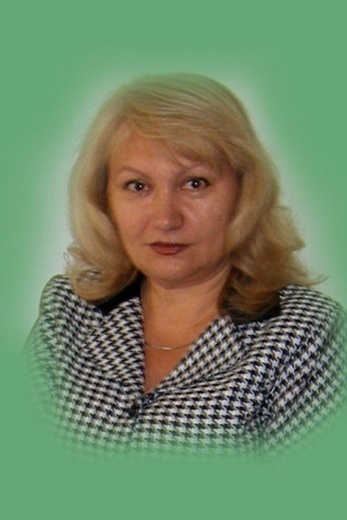 4) Козаева Виктория Нукзаровна – учитель математики первой категории, внедряет в процесс преподавания развивающее обучение, использует различные способы активизации познавательной активности.КлассКол-во учащихсяКол-во писавшихОценкиОценкиОценкиОценкиКачество знанийУспеваемостьКлассКол-во учащихсяКол-во писавших5432Качество знанийУспеваемость8 «А»2019538342%84%5 «А»22191024363%84%5 «Б»1918346538%72%КлассКол-во учащихсяКол-во писавшихОценкиОценкиОценкиОценкиКачество знанийУспеваемостьКлассКол-во учащихсяКол-во писавших5432Качество знанийУспеваемость6 «А»3434491653885%7 «А»3329481434190%10 «Б»1313156146%92%КлассУч-ся по спискуУч-ся, писавших к.р«2»«3»«4»«5»Успеваемость(%)КачествоЗнаний(%)9 «А»333045156877011 «А»19124531006711 «Б»161525628753УровеньМероприятиеПризерыпобедителиПризеры победителиФИО учителяРеспубл.«Колмогоровские чтения» 31.Кудзиева Ц. –грамота2. Склюев Я. - диплом  1-ой ст. 3. Гараева А.- диплом  1-ой ст.Гуцунаева Р.М.Республ.«Шаг в будущее Осетии»1Гараева А.- диплом  2-ой ст.Гуцунаева Р.М..Всерос.Олимпиада « Фоксфорд – 2017»11Гуцунаева Р.М.